                                                                          Tony Wu, Principal                                                                                                                                                       		                                                                                                                                                                                                                        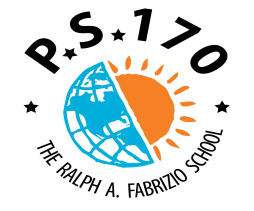 Dianne Gounardes, Assistant Principal                                                                                                                                                                                                                                               Dana Parentini, Assistant Principal                                                                                                                                                                                                                                                                                     Therese Mulkerrins, Dean                                                                                                                                                                                                                                                                                                                                                                                                                                                                                                                                                                                                                                                                 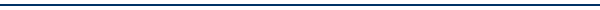 7109 6th Avenue    Brooklyn, NY 11209     Tel. 718-748-0333     Fax 718-921-6351    www.PS170.comGrade 4 IXL/Go Math! Alignmentالمرفق هو النتيجه الزمنيه (التقويم ) لمنهج الرياضيات لطفلك هذا العام . هذه التواريخ مرنه يمكن استخدمها كدليل لطفك لمساعدته على التعلم فى المدرسه .العمود الثالث يحتوى على الانشطه المناسبه لطفلك لإكمال تمارين IXL . هذه النتيجه سوف تساعدك على اختيار النشاط او التمارين المناسبه لطفلك على الموقع الالكترونى IXL .الرجاء تشجيع طفلك على استخدام الموقع IXL كل يوم لتغطيه جميع الانشطه لماده الرياضيات .طبقا لهذه النتيجه :                                                        IXLكيفيه استخدام او العثور على المعيار الصحيح ل  الذهاب الى الموقع الالكترونى  (www.ixl.com) IXL تسجيل الدخول بإسم المستخدم وكلمه السر. .اضغط على العلامه على الجانب الايسر الخاصه بصف طفلك اطغط على الرابط  الذى يتوافق مع المهارات او الانشطه  الخاصه ب  IXL التى يستخدمها طفلك بالمدرسه كل يوم على سبيل المثال:B.3))إبدأ الممارسه او التمارين 
Go Math!DatesIXL Skill/StandardsChapter 1September 9-September 30A.1, A.2, A.3, A.6, A.9, B.1, B.2, B.3, B.5, B.6, B.7, B.8, B.9, C.1, C.2, C.3, C.5, C.6, C.7, D.8, D.20, E.10, E.20, E.21, F.9Chapter 2October 1-October 21D.12, D.5, D.6, D.7, D.9, D.12, D.16, D.17, D.18, E.2, E.5, E.14, E.17, E.19, F.2, F.3, F.4, F.5, F.6, F.7, G.2, G.5, K.1, M.7, N.3, N.6Chapter 3October 22-November 1D.6, D.10, D.11, D.17, F.5, F.6, F.7 K.1, K.2Chapter 4November 4- November 22A.6, E.3, E.4, E.6, E.7, E.9, F.3, F.5, F.6, F.7, K.1, K.2 Chapter 5November 25-December 6A.5, D.3, D.4, D.13, E.11, H.1, H.2, L.1, L.2, L.3, L.4, L.5, O.8  Chapter 6December 9- December 20Q.1, Q.3, Q.4, Q.6, Q.7, R.14Chapter 7January 3- January 24R.1, R.2, R.3, R.11Chapter 8January 27- February 3S.1, S.2, S.3Chapter 9February 4- February 14Q.2, M.1, M.5, M.6, M.7, M.8, R.6, R.15, T.6, T.7, 1.10, T.11, T.13Chapter 10February 24- March 5P.1, P.2, P.4, P.6, P.11, P.26, P.25, P.27Chapter 11March 6-March 14P.12, P.13, P.14, P.15Chapter 12March 17- April 2J.6, J.7, N.1, N.2, N.4, O.1, O.2, O.3, O.5, O.6Chapter 13April 3- April 10P.17, P.18